EJEMPLOS DE VIDEOS FILMADOS CON CÁMARA TELÉFONOhttps://www.youtube.com/watch?v=ifRXBu56caI – Susana Herrera – Presentación de un cursohttps://youtu.be/lKQDclXtozI - Eugenia Alvarez - Clase de pianohttps://youtu.be/WOyMlk2UGAc - Eugenia Alvarez - Clase de piano2Ejemplo de “soporte simple” para grabar videos con el celular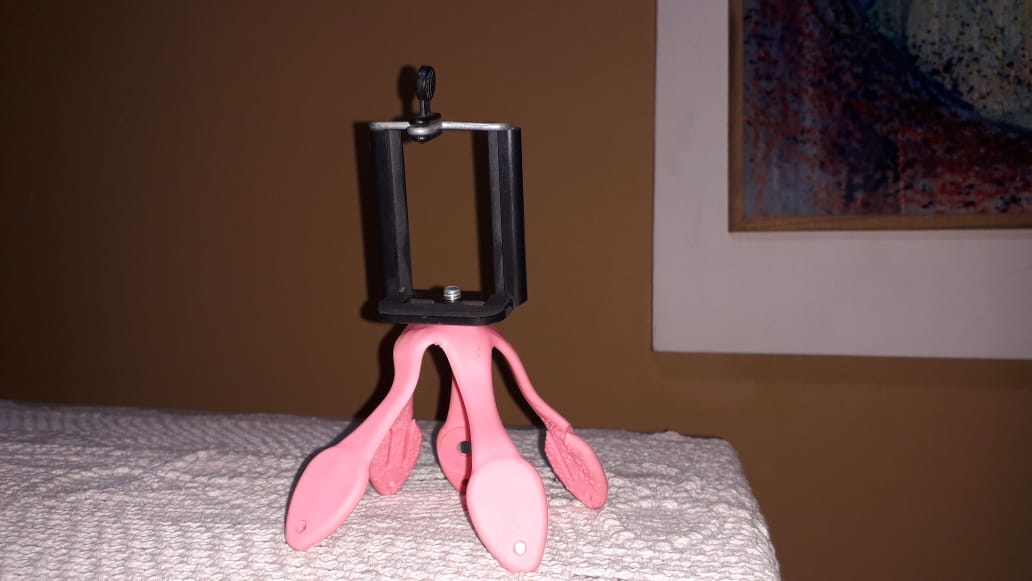 